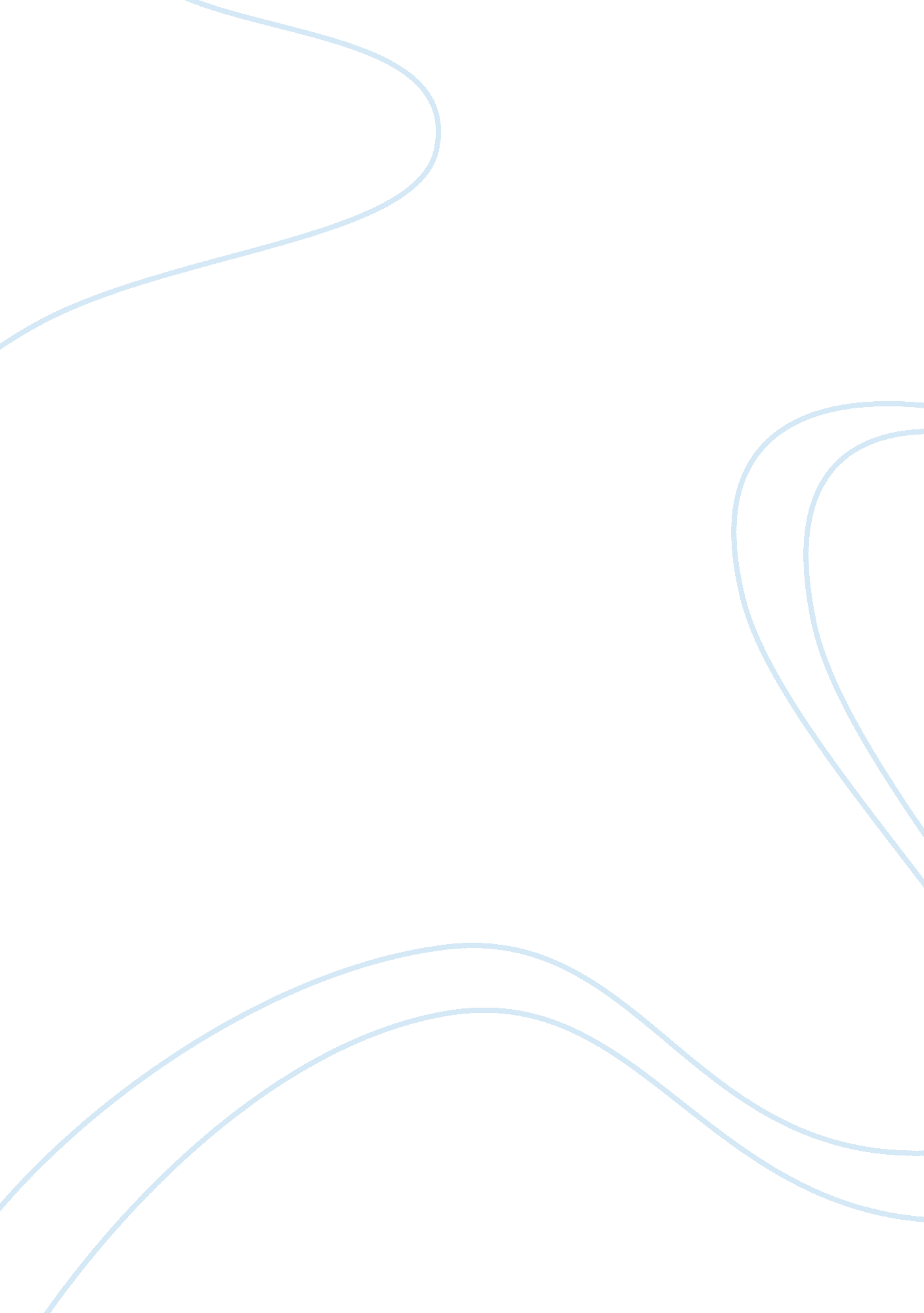 Causes of global warmingEnvironment, Global Warming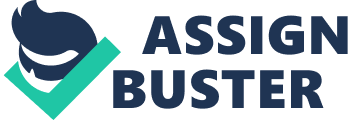 Natural causes ofglobal warminginclude the release of methane gas from arctic tundra and wetlands, climate change, volcanoes etc. Methane, a greenhouse gas which traps the heat within the earth's atmosphere, is let out in large quantities in the arctic tundra and wetlands. In case of volcanoes, when a volcano erupts, tons of ash is let out into the atmosphere. Even though nature contributes to global warming, this contribution is very insignificant when compared to human contribution for this hazard. Anthropogenic Causes. Anthropogenic causes for global warming are those which are caused due to human activities. The most prominent cause being man-madepollution. A large part of this pollution can be attributed to the burning of fossil fuels. This includes burning coal to produce electricity as well as burning gasoline to power internal combustion engine vehicles. When these fossil fuels are burnt, they let out carbon dioxide, which is yet another greenhouse gas which traps heat within the atmosphere of the Earth and contributes to global warming. Secondly when the Earth is dug to extract these fossil fuels in the process known as mining, the methane inside the Earth's crust escapes into the atmosphere and adds to other greenhouse gases such as carbon dioxide. If we start investigating the anthropogenic causes of global warming, we zero in on one of the most important cause of global warming - population. More population means more requirements, which includesfood, electricity and transport. In order to fulfill these requirements, more fossil fuels are consumed, which eventually leads to global warming. Humans breathe out carbon dioxide, and with an increasing population, the amount of carbon dioxide humans breathe out also increases and leads to global warming. Even agriculture contributes to global warming, owing to the extensive use of fertilizers, and the dung produced by cattle which is another prominent source of methane. These were just a few of the numerous global warming causes. Many people argue that global warming is a slow process, But they forget that the factors which cause global warming are rapidly rising. The rate at which we are contributing to global warming has rose considerably, and is expected to rise at a faster rate in the future. We have already done enough of damage, and hence it's high time we understand the global warming causes, we may not live to face the dreaded consequences of global warming, but if we don't act fast, it will be our future generations who will have to bear the brunt. 